КОМИТЕТ ГОСУДАРСТВЕННОГО ЗАКАЗА ТАМБОВСКОЙ ОБЛАСТИПРИКАЗот 21 декабря 2020 г. N 49ОБ УТВЕРЖДЕНИИ ПОЛОЖЕНИЯ ОБ ОБЩЕСТВЕННОМ СОВЕТЕ ПРИ КОМИТЕТЕГОСУДАРСТВЕННОГО ЗАКАЗА ОБЛАСТИВ соответствии с Федеральным законом от 21.07.2014 N 212-ФЗ "Об основах общественного контроля в Российской Федерации", Законом Тамбовской области от 29.04.2015 N 522-З "О регулировании отдельных вопросов в сфере осуществления общественного контроля в Тамбовской области", постановлением администрации Тамбовской области от 14.12.2015 N 1470 "Об утверждении Типового положения об общественном совете при органе исполнительной власти области", приказываю:1. Утвердить Положение об Общественном совете при комитете государственного заказа области согласно приложению.2. Признать утратившими силу приказы комитета государственного заказа области:от 14.01.2016 N 2 "Об утверждении Положения об общественном совете при комитете государственного заказа области";от 23.05.2016 N 28 "О внесении изменения в Положение об общественном совете при комитете государственного заказа области";от 03.05.2017 N 13 "О внесении изменения в Положение об общественном совете при комитете государственного заказа области";от 23.08.2017 N 45 "О внесении изменения в Положение об общественном совете при комитете государственного заказа области";от 07.11.2017 N 50 "О внесении изменения в Положение об общественном совете при комитете государственного заказа области".3. Опубликовать настоящий приказ на "Официальном интернет-портале правовой информации" (www.pravo.gov.ru) и на сайте сетевого издания "Тамбовская жизнь" (www.tamlife.ru) и разместить на официальном сайте комитета государственного заказа области.4. Контроль за исполнением настоящего приказа оставляю за собой.Председатель комитета государственного заказа областиП.А.ЕгорчевПриложениеУтвержденоприказомкомитета государственного заказа областиот 21.12.2020 N 49ПОЛОЖЕНИЕОБ ОБЩЕСТВЕННОМ СОВЕТЕ ПРИ КОМИТЕТЕ ГОСУДАРСТВЕННОГО ЗАКАЗАТАМБОВСКОЙ ОБЛАСТИ1. Общие положения1.1. Положение об Общественном совете при комитете государственного заказа Тамбовской области (далее - Положение) определяет компетенцию, порядок деятельности Общественного совета при комитете государственного заказа Тамбовской области (далее - Общественный совет), его количественный состав, порядок организации и проведения конкурса кандидатов в члены Общественного совета, требования к кандидатам, порядок взаимодействия Общественного совета с Общественной палатой Тамбовской области (далее - Общественная палата области), срок полномочий членов Общественного совета, их права и обязанности, порядок досрочного прекращения и порядок приостановления деятельности членов Общественного совета, иные положения, связанные с особенностями деятельности комитета государственного заказа Тамбовской области.1.2. Общественный совет выполняет консультативно-совещательные функции и участвует в осуществлении общественного контроля в порядке и формах, которые предусмотрены Федеральным законом "Об основах общественного контроля в Российской Федерации", другими федеральными законами и иными нормативными правовыми актами Российской Федерации, нормативными правовыми актами Тамбовской области, положением об Общественном совете.1.3. Общественный совет в своей деятельности руководствуется Конституцией Российской Федерации, федеральными законами, правовыми актами Президента Российской Федерации и Правительства Российской Федерации, Уставом (Основным Законом) Тамбовской области Российской Федерации, законами Тамбовской области и иными нормативными правовыми актами, а также настоящим Положением.1.4. Общественный совет осуществляет свою деятельность на основе принципов законности, уважения прав и свобод человека, а также коллегиальности, открытости и гласности.1.5. Общественный совет формируется в целях наиболее эффективного взаимодействия Комитета с Общественной палатой области, общественными организациями, представителями научного сообщества и деловых кругов при реализации полномочий, отнесенных к ведению Комитета.1.6. Порядок взаимодействия Общественного совета с Общественной палатой области регламентируется положением об Общественном совете при комитете государственного заказа Тамбовской области и согласовывается с Советом Общественной палаты области.Взаимодействие Общественного совета с Общественной палатой области осуществляется в рамках полномочий Общественного совета по следующим направлениям:формирование Общественного совета;подготовка, организация, проведение и (или) участие в мероприятиях по осуществлению общественного контроля в области;подготовка, организация, проведение и (или) участие в проведении общественно значимых мероприятий;участие членов Общественного совета в проведении гражданских форумов, слушаний, "круглых столов" и иных мероприятий по общественно важным вопросам;участие членов Общественного совета в заседаниях Общественной палаты области (по приглашению);участие членов Общественной палаты области в мероприятиях, проводимых Общественным советом (по приглашению).Общественный совет осуществляет взаимодействие с Общественной палатой области по вопросам осуществления общественного контроля, информационного обеспечения общественного контроля, обеспечения его публичности и открытости, а также по иным вопросам, связанным с деятельностью Общественного совета, в порядке, установленном законодательством области об общественном контроле.Общественный совет имеет право обратиться в Общественную палату области за оказанием информационной, методической и иной поддержки в целях развития гражданского общества в Тамбовской области.1.7. Состав Общественного совета формируется в количестве 7 человек на конкурсной основе со сроком полномочий членов Общественного совета 3 (три) года.1.8. Члены Общественного совета исполняют свои обязанности на общественных началах.1.9. Решения Общественного совета носят рекомендательный характер.2. Задачи и компетенция Общественного совета2.1. Основными задачами Общественного совета являются:2.1.1. развитие взаимодействия Комитета с общественными объединениями, научными учреждениями и иными некоммерческими организациями и использование их потенциала для повышения эффективности реализации Комитетом полномочий, отнесенных к его ведению;2.1.2. участие в рассмотрении вопросов, относящихся к сфере деятельности Комитета, вызвавших повышенный общественный резонанс, и выработка предложений по их решению;2.1.3. содействие в подготовке предложений по реализации государственной политики в области конституционных прав граждан;2.1.4. повышение информированности общественности по основным направлениям деятельности Комитета.2.2. Компетенция Общественного совета:2.2.1. участие в осуществлении общественного контроля в порядке и формах, которые предусмотрены Федеральным законом от 21.07.2014 N 212-ФЗ "Об основах общественного контроля в Российской Федерации", другими федеральными законами и иными нормативными правовыми актами Российской Федерации, Законом Тамбовской области от 29.04.2015 N 522-З "О регулировании отдельных вопросов в сфере осуществления общественного контроля в Тамбовской области", иными нормативными правовыми актами Тамбовской области;2.2.2. анализ общественного мнения в сфере деятельности Комитета. Выявление на основе проведенного анализа положительного и отрицательного опыта работы в данном направлении. Подготовка предложений по решению выявленных проблем;2.2.3. рассмотрение и обсуждение инициатив граждан и общественных объединений по вопросам, отнесенным к компетенции Комитета, связанным с реализацией Комитетом своих функций;2.2.4. подготовка предложений по совершенствованию законодательства Тамбовской области, а также выработка иных мер по регулированию процессов в сфере деятельности Комитета.2.2.5. рассмотрение и оценка мероприятий Комитета в части, касающейся функционирования антимонопольного комплаенса;2.2.6. рассмотрение и утверждение доклада об антимонопольном комплаенсе.2.3. Цели и компетенция Общественного совета могут изменяться и дополняться в зависимости от результатов его работы, а также с учетом изменений ситуации в сфере деятельности Комитета.3. Формирование Общественного совета3.1. Общественный совет формируется на конкурсной основе. Конкурс кандидатов в члены Общественного совета организуется и проводится в порядке, установленном Комитетом в соответствии с требованиями Федерального закона от 21.07.2014 N 212-ФЗ "Об основах общественного контроля в Российской Федерации", Закона Тамбовской области от 29.04.2015 N 522-З "О регулировании отдельных вопросов в сфере осуществления общественного контроля в Тамбовской области", настоящим Положением.Правом выдвижения кандидатур в члены Общественного совета обладают Общественная палата области, общественные объединения и иные негосударственные некоммерческие организации, в установленном порядке зарегистрированные на территории Тамбовской области, целями деятельности которых являются представление или защита общественных интересов и (или) выполнение экспертной работы в сфере общественных отношений.Не допускаются к выдвижению кандидатов в члены Общественного совета следующие общественные объединения и иные негосударственные некоммерческие организации:1) некоммерческие организации, зарегистрированные менее чем за один год до дня истечения срока полномочий членов Общественного совета действующего состава;2) региональные отделения, иные структурные подразделения политических партий;3) некоммерческие организации, которым в соответствии с Федеральным законом от 25 июля 2002 года N 114-ФЗ "О противодействии экстремистской деятельности" (далее - Федеральный закон "О противодействии экстремистской деятельности") вынесено предупреждение в письменной форме о недопустимости осуществления экстремистской деятельности, - в течение одного года со дня вынесения предупреждения, если оно не было признано судом незаконным;4) некоммерческие организации, деятельность которых приостановлена в соответствии с Федеральным законом "О противодействии экстремистской деятельности", Федеральным законом от 19 мая 1995 года N 82-ФЗ "Об общественных объединениях", если решение о приостановлении не было признано судом незаконным.3.2. Требования к кандидатам:3.2.1. Общественный совет формируется на основе добровольного участия в его деятельности граждан Российской Федерации, проживающих на территории Тамбовской области и достигших возраста восемнадцати лет.Кандидаты в состав Общественного совета должны соответствовать также дополнительным требованиям, согласованным с Общественной палатой области, а именно:иметь:опыт работы или опыт общественной деятельности по профилю деятельности Комитета, при котором формируется Общественный совет, от одного года;опыт работы (деятельности) в сфере представления общественных интересов, или выполнения экспертной работы в сфере общественных отношений, организации деятельности по вопросам поддержки субъектов малого и среднего предпринимательства, или в сфере закупок для государственных и муниципальных нужд от одного года.3.2.2. В состав Общественного совета не могут входить лица, замещающие государственные должности Российской Федерации и субъектов Российской Федерации, должности государственной службы Российской Федерации и субъектов Российской Федерации, лица, замещающие муниципальные должности и должности муниципальной службы, лица, которые в соответствии с Федеральным законом от 04.04.2005 N 32-ФЗ "Об Общественной палате Российской Федерации" не могут быть членами Общественной палаты Российской Федерации, а также лица, которые в соответствии с Законом области от 23.12.2016 N 57-З "Об Общественной палате Тамбовской области" не могут быть членами Общественной палаты Тамбовской области.3.3. Отобранные конкурсной комиссией по результатам конкурса кандидатуры подлежат включению в состав Общественного совета. Состав Общественного совета утверждается приказом Комитета.4. Порядок проведения конкурса кандидатов в членыОбщественного совета при Комитете4.1. Порядок проведения конкурса кандидатов в члены Общественного совета (далее - Порядок) разработан в соответствии с требованиями Федерального закона от 21.07.2014 N 212-ФЗ "Об основах общественного контроля в Российской Федерации", Закона области от 29.04.2015 N 522-З "О регулировании отдельных вопросов в сфере осуществления общественного контроля в Тамбовской области", а также настоящим Положением.4.2. Конкурс кандидатов в члены Общественного совета (далее - Конкурс) проводится конкурсной комиссией, которая формируется для проведения отбора, оценки заявлений кандидатов и принятия решения о включении в состав Общественного совета, в целях обеспечения равного доступа граждан Российской Федерации, проживающих на территории Тамбовской области, к участию в работе Общественного совета.4.3. Заседания конкурсной комиссии проводятся по мере необходимости.4.4. Конкурсная комиссия.4.4.1. Конкурсная комиссия формируется в составе 7 человек и состоит из председателя, его заместителя, секретаря и членов комиссии.Состав конкурсной комиссии формируется таким образом, чтобы была исключена возможность возникновения конфликта интересов, определяемого согласно статьям 10, 11 Федерального закона от 25.12.2008 N 273-ФЗ "О противодействии коррупции".4.4.2. Заседание конкурсной комиссии проводит председатель. В случае его отсутствия заседание проводит заместитель председателя.4.4.3. Конкурсная комиссия осуществляет следующие функции:проводит заседания;производит оценку заявлений на участие в конкурсе;проводит отбор кандидатур для участия в конкурсе;определяет кандидатуры для включения в состав Общественного совета.4.4.4. Заседание конкурсной комиссии является правомочным в случае, если на нем присутствуют не менее двух третей от общего числа ее членов.4.5. Порядок подачи заявлений на участие в конкурсном отборе.4.5.1. Объявление о Конкурсе размещается на официальном сайте Комитета в информационно-телекоммуникационной сети "Интернет" и в газете "Тамбовская жизнь", а также одновременно направляется в Общественную палату области.4.5.2. Объявление о проведении Конкурса должно содержать следующую информацию:требования к кандидатам в члены Общественного совета;перечень документов, которые необходимо представить для участия в Конкурсе;срок подачи необходимых для участия в Конкурсе документов;адрес места, куда необходимо представить указанные документы.4.5.3. Направленное заявление и приложенные к нему документы подлежат регистрации в порядке, установленном инструкцией по делопроизводству в Комитете.4.5.4. Официальные представители Общественной палаты Тамбовской области, общественных объединений и иных негосударственных некоммерческих организаций, обладающих правом выдвижения кандидатур в члены Общественного совета (далее - заявители), в течение тридцати календарных дней со дня размещения объявления о Конкурсе на официальном сайте Комитета в информационно-телекоммуникационной сети "Интернет" представляют лично либо направляют по почте заявление о выдвижении кандидата в члены Общественного совета при Комитете (далее - кандидат) по форме согласно приложению N 1 к настоящему Положению, с приложением следующих документов:анкета кандидата в члены Общественного совета по форме согласно приложению N 2 к настоящему Положению с приложением фотографии кандидата размером 30 x 40;заявление-согласие кандидата на выдвижение в члены Общественного совета по форме согласно приложению N 3 к настоящему Положению;заявление-согласие кандидата на обработку его персональных данных по форме согласно приложению N 4 к настоящему Положению.4.5.5. Несвоевременное представление вышеуказанных документов, представление их не в полном объеме являются основанием для отказа заявителю в их приеме.4.6. Организация и проведение Конкурса.4.6.1. Решение о дате, месте и времени проведения Конкурса принимается председателем Комитета после окончания срока подачи документов.4.6.2. Организация и проведение Конкурса возлагается на конкурсную комиссию.4.6.3. На заседании конкурсной комиссии изучаются документы, представленные кандидатами, на предмет соответствия кандидатов требованиям, установленным настоящим Положением, а также на предмет соответствия документов требованиям, установленным пп. 4.5.4 настоящего Положения.По итогам рассмотрения представленных документов конкурсная комиссия принимает решение в отношении каждого кандидата о соответствии либо несоответствии кандидата требованиям, установленным настоящим Положением.4.6.4. Конкурсная комиссия принимает решение о несоответствии кандидата в следующих случаях:несоответствие кандидата требованиям, установленным настоящим Положением;несоответствие представленных документов требованиям (формам), установленным в пп. 4.5.4 настоящего Положения;представление неполных, неточных и (или) недостоверных сведений, а также представление заведомо ложных сведений о кандидате.4.6.5. Проверка достоверности сведений, содержащихся в представленных заявителем документах, осуществляется конкурсной комиссией путем их сопоставления с информацией, полученной от компетентных органов, а также другими способами, не запрещенными законодательством.4.6.6. В случае, если для участия в конкурсе поступила заявка только от одного кандидата, конкурсная комиссия принимает решение о признании конкурса несостоявшимся.4.6.7. Кандидаты, признанные соответствующими требованиям, установленным настоящим Положением, и которые представили надлежащим образом оформленные документы, оцениваются конкурсной комиссией с присвоением баллов (от 1 до 3) по следующим критериям:наличие опыта работы или опыта общественной деятельности по профилю деятельности Комитета, при котором формируется Общественный совет (от одного года до двух лет - 1 балл, от двух лет до трех лет - 2 балла, от трех лет и более - 3 балла);наличие опыта работы (деятельности) в сфере представления общественных интересов, или выполнения экспертной работы в сфере общественных отношений, организации деятельности по вопросам поддержки субъектов малого и среднего предпринимательства, или в сфере закупок для государственных и муниципальных нужд (от одного года до двух лет - 1 балл, от двух лет до трех лет - 2 балла, от трех лет и более - 3 балла).4.6.8. По результатам проведения Конкурса конкурсная комиссия принимает решение о результатах проведения Конкурса с указанием кандидатов, набравших наибольшее количество баллов, и представляемых для включения в состав Общественного совета.4.6.9. Результаты работы конкурсной комиссии оформляются решением, которое подписывается председателем, заместителем председателя, секретарем и членами комиссии, принявшими участие в заседании.4.6.10. Сообщения о результатах Конкурса направляются заявителям и кандидатам в семидневный срок со дня его завершения.4.6.11. Комитет в течение пяти рабочих дней после вступления в силу приказа, которым утвержден состав Общественного совета, размещает на своем официальном сайте в информационно-телекоммуникационной сети "Интернет" информацию об утвержденном составе Общественного совета и одновременно направляет указанную информацию в Общественную палату области.5. Порядок деятельности Общественного совета5.1. Общественный совет осуществляет деятельность в соответствии с планом работы на очередной календарный год, утвержденным на его заседании и согласованным с председателем Комитета.5.2. Основной формой деятельности Общественного совета являются заседания, которые проводятся по мере необходимости, но не реже одного раза в полугодие, и считаются правомочными, если на них присутствует не менее двух третей членов Общественного совета.5.3. На первом заседании Общественный совет большинством голосов их членов избирает председателя Общественного совета, который организует работу Общественного совета и проводит его заседания, заместителя председателя и секретаря Общественного совета.5.4. Председатель Общественного совета:5.4.1. определяет приоритетные направления деятельности Общественного совета, организует его работу и председательствует на заседаниях;5.4.2. вносит на утверждение Общественного совета планы работы, формирует повестку заседания Общественного совета, состав экспертов и иных лиц, приглашаемых на заседания;5.4.3. координирует деятельность Общественного совета;5.4.4. взаимодействует с председателем Комитета по вопросам реализации решений Общественного совета, изменению его состава;5.4.5. подписывает протоколы заседаний и другие документы Общественного совета;5.4.6. представляет Общественный совет в органах государственной власти, органах местного самоуправления, организациях.5.5. В отсутствие председателя Общественного совета его функции выполняет заместитель.5.6. Секретарь Общественного совета:5.6.1. организует текущую деятельность Общественного совета;5.6.2. информирует членов Общественного совета о времени, месте и повестке дня его заседания, а также об утвержденных планах работы;5.6.3. во взаимодействии с членами Общественного совета обеспечивает подготовку информационно-аналитических материалов к заседанию по вопросам, включенным в повестку дня;5.6.4. организует делопроизводство.5.7. Члены Общественного совета имеют право:5.7.1. вносить предложения относительно формирования планов работы Общественного совета и повестки дня его заседания;5.7.2. знакомиться с документами и материалами по вопросам, вынесенным на обсуждение Общественного совета;5.7.3. предлагать кандидатуры экспертов для участия в заседаниях Общественного совета;5.7.4. возглавлять и входить в состав рабочих и экспертных групп, формируемых Общественным советом.5.8. Члены Общественного совета обязаны:5.8.1. принимать участие в заседаниях лично, не передавая свои полномочия другим лицам;5.8.2. соблюдать законодательство Российской Федерации об общественном контроле;5.8.3. соблюдать конфиденциальность полученной в ходе общественного контроля информации;5.8.4. информировать о возникновении личной заинтересованности, которая может привести к конфликту интересов.5.9. Решения Общественного совета принимаются открытым голосованием простым большинством голосов его членов, присутствующих на заседании. При равенстве голосов решающим является голос председательствующего.Решения Общественного совета принимаются в форме заключений, предложений и обращений, носят рекомендательный характер и отражаются в протоколах заседаний, которые подписывают председатель Общественного совета и секретарь Общественного совета.Копии протоколов представляются председателю Комитета в течение 7 дней со дня их подписания.(в ред. Приказа комитета государственного заказа Тамбовской области от 14.06.2022 N 15)Результаты осуществленного Общественным советом общественного контроля оформляются в виде итоговых документов общественного мониторинга, актов общественной проверки, заключений общественной экспертизы, протоколов общественного обсуждения, протоколов общественных (публичных) слушаний, а также в иных формах, предусмотренных федеральными законами (далее - итоговый документ, подготовленный Общественным советом по результатам общественного контроля).Итоговый документ, подготовленный Общественным советом по результатам общественного контроля, в течение пяти рабочих дней после дня его составления направляется Общественным советом председателю Комитета для рассмотрения.Председатель Комитета рассматривает подготовленные Общественным советом по результатам общественного контроля итоговые документы в течение тридцати календарных дней со дня их получения, а в случаях, предусмотренных федеральными законами и иными нормативными правовыми актами Российской Федерации, законами и иными нормативными правовыми актами области, учитывает предложения, рекомендации и выводы, содержащиеся в этих документах, и принимает меры по защите прав и свобод человека и гражданина, прав и законных интересов общественных объединений и иных негосударственных некоммерческих организаций. Информация о результатах рассмотрения итоговых документов направляется Комитетом в Общественный совет в письменной форме в пределах срока, установленного в настоящем абзаце, для их рассмотрения.(в ред. Приказа комитета государственного заказа Тамбовской области от 14.06.2022 N 15)Общественный совет осуществляет определение и обнародование результатов общественного контроля в порядке, предусмотренном Федеральным законом "Об основах общественного контроля в Российской Федерации", в том числе обнародует информацию о своей деятельности, о проводимых мероприятиях общественного контроля и об их результатах, размещает в информационно-телекоммуникационной сети "Интернет" на официальном интернет-сайте Комитета, в средствах массовой информации, а также при необходимости направляет информацию о результатах общественного контроля в органы прокуратуры и (или) органы государственной власти, в компетенцию которых входит осуществление государственного контроля (надзора) за деятельностью органов и (или) организаций, в отношении которых осуществляется общественный контроль.5.10. По запросам Общественного совета Комитет в течение 20 календарных дней представляет Общественному совету сведения, необходимые для исполнения его полномочий, за исключением сведений, составляющих государственную или иную охраняемую законом тайну, сведений о персональных данных, а также информации, доступ к которой ограничен федеральными законами.5.11. Срок полномочий членов Общественного совета истекает через три года со дня издания правового акта о составе Общественного совета.Полномочия члена Общественного совета прекращаются по истечении срока его полномочий, а также досрочно в случаях:5.11.1. письменного заявления о выходе из состава Общественного совета;5.11.2. прекращения гражданства Российской Федерации или наличия гражданства (подданства) иностранного государства либо вида на жительство или иного документа, подтверждающего право на постоянное проживание гражданина Российской Федерации на территории иностранного государства;(п. 5.11.2 в ред. Приказа комитета государственного заказа Тамбовской области от 14.06.2022 N 15)5.11.3. вступления в законную силу обвинительного приговора суда;5.11.4. признания недееспособным, безвестно отсутствующим, объявления умершим на основании решения суда, вступившего в законную силу;5.11.5. смерти;5.11.6. наступления обстоятельств, в силу которых член Общественного положения;5.11.7. несоблюдения, неисполнения исполнения федерального законодательства и законодательства Тамбовской области об общественном контроле;(в ред. Приказа комитета государственного заказа Тамбовской области от 14.06.2022 N 15)5.11.8. прекращения членства в Общественной палате Тамбовской области, общественном объединении, иной негосударственной некоммерческой организации члена общественного совета, кандидатура которого выдвинута соответственно Общественной палатой, данным общественным объединением, иной негосударственной некоммерческой организацией;5.11.9. ходатайства Общественной палаты Тамбовской области, общественного объединения, иной негосударственной некоммерческой организации об отзыве члена общественного совета, кандидатура которого выдвинута соответственно Общественной палатой, данным общественным объединением, иной негосударственной некоммерческой организацией.Досрочное прекращение полномочий члена Общественного совета по письменному заявлению о выходе из состава Общественного совета оформляется решением председателя Общественного совета в течение семи календарных дней со дня его поступления в Общественный совет. О принятом решении Общественный совет уведомляет в письменной форме председателя Комитета в течение десяти календарных дней со дня его принятия.(в ред. Приказа комитета государственного заказа Тамбовской области от 14.06.2022 N 15)Досрочное прекращение полномочий члена Общественного совета по основаниям, предусмотренным подпунктами 5.11.2 - 5.11.9 настоящего Положения, оформляется решением Общественного совета в течение 30 календарных дней со дня их возникновения, предварительно согласованным с председателем Комитета.(в ред. Приказа комитета государственного заказа Тамбовской области от 14.06.2022 N 15)В случае досрочного прекращения полномочий члена Общественного совета новый член Общественного совета вводится в его состав в порядке, предусмотренном разделом 3 настоящего Положения.5.12. Полномочия члена Общественного совета приостанавливаются в случае:5.12.1. предъявления ему в порядке, установленном уголовно-процессуальным законодательством Российской Федерации, обвинения в совершении преступления;5.12.2. назначения ему административного наказания в виде административного ареста;5.12.3. регистрации его в качестве кандидата на государственную должность Российской Федерации, кандидата в депутаты законодательного (представительного) органа субъекта Российской Федерации, кандидата на государственную должность субъекта Российской Федерации, кандидата на должность государственной службы Российской Федерации, кандидата на должность государственной службы субъекта Российской Федерации, кандидата на муниципальную должность, кандидата в депутаты представительного органа местного самоуправления, кандидата на должность муниципальной службы, доверенного лица или уполномоченного представителя кандидата (избирательного объединения, политической партии), а также в случае вхождения его в состав инициативной группы по проведению референдума в Российской Федерации или в Тамбовской области.Приостановление полномочий члена Общественного совета оформляется решением Общественного совета, согласованным с председателем Комитета.5.13. Полномочия члена Общественного совета возобновляются на следующий день после истечения срока применения соответствующей меры либо прекращения обстоятельств, указанных в пункте 5.12 настоящего Положения.Возобновление полномочий члена Общественного совета оформляется решением Общественного совета, с последующим уведомлением председателя Комитета.5.14. Организационно-техническое обеспечение деятельности Общественного совета, в том числе включая проведение заседаний, осуществляет Комитет.5.15. Информация о заседании Общественного совета, его составе, планах работы и принятых на заседаниях решениях размещается на официальном интернет-сайте Комитета в информационно-телекоммуникационной сети "Интернет".Приложение N 1к Положениюоб Общественном совете при комитетегосударственного заказаТамбовской области                                               Председателю комитета                                               государственного заказа                                               Тамбовской области                                               ____________________________                                                         (Ф.И.О.)                                               ____________________________                                               (проживающего(ей) по адресу)                                               ____________________________                                                         (телефон)                                 ЗАЯВЛЕНИЕ            о выдвижении кандидата в члены Общественного совета          при комитете государственного заказа Тамбовской области    Наименование      общественного      объединения     (негосударственнойнекоммерческой организации) (адрес места расположения, телефон, электронныйадрес)______________________________________________________________________________________________________________________________________________________выдвигает кандидата (Ф.И.О.) _________________________________________________________________________________________________________________________в   члены   Общественного   совета  при  комитете  государственного  заказаТамбовской области ______________________________________________________________________________________________________________________________________________________________________________________________________________    (указывается  дата  рождения  кандидата, гражданство, место жительства,место работы (службы)                                         ______________   _________________                                            (подпись)       (расшифровка)                                                 "___" ____________ 20__ г.Приложение N 2к Положениюоб Общественном совете при комитетегосударственного заказаТамбовской области                                  Анкета            кандидата в члены Общественного совета при комитете                      государственного заказа области                                                           ┌──────────────┐1. ______________________________________________________  │              │                        (фамилия)                          │    Место     │_________________________________________________________  │     для      │                         (имя)                             │  фотографии  │_________________________________________________________  │              │                      (отчество)                           └──────────────┘2. ________________________________________________________________________                       (число, месяц, год рождения)3. ___________________________________________________________________________________________________________________________________________________    (почтовый   адрес   для  связи  (с  индексом),  номер  телефона,  адресэлектронной почты либо иной вид связи)___________________________________________________________________________4. ________________________________________________________________________                               (гражданство)5. ___________________________________________________________________________________________________________________________________________________    (паспорт  или  документ,  его  заменяющий: вид документа, серия, номер,дата выдачи, кем выдан)6. Сведения об образовании, наличии ученой степени, ученого звания7. Сведения о трудовой деятельности за последние 10 лет8. Сведения о наличии опыта работы и (или) опыта общественной деятельности,в  том  числе  по  профилю  деятельности  Комитета, при котором формируетсяОбщественный совет9.  Сведения  о  наличии  опыта работы (деятельности) в сфере представленияобщественных  интересов,  и  (или)  выполнения  экспертной  работы  в сфереобщественных  отношений,  организации  деятельности  по  вопросам поддержкисубъектов  малого  и  среднего предпринимательства, и (или) в сфере закупокдля государственных и муниципальных нужд10. _____________________________________________________________________________________________________________________________________________________________________________________________________________________________    (дополнительная информация, которую кандидат желает сообщить о себе дляучастия в конкурсе)Достоверность предоставленных сведений подтверждаю.    _________________        (подпись)Даю согласие на проверку представленных мной сведений.______________/ ______________________/      "___" __________ 20__ г.  (подпись)        (расшифровка)Приложение N 3к Положениюоб Общественном совете при комитетегосударственного заказаТамбовской области                                               Председателю комитета                                               государственного заказа                                               Тамбовской области                                               ____________________________                                                        (Ф.И.О.)                                               ____________________________                                               (проживающего(ей) по адресу)                                               ____________________________                                                        (телефон)                            ЗАЯВЛЕНИЕ-СОГЛАСИЕ     кандидата на выдвижение в члены общественного совета при комитете                      государственного заказа области    Я,____________________________________________________________________,паспорт серии _________________, номер ___________________________ выданный________________________________________________________________________________________________________________________ "___" ______________ 20__ г.,согласен (согласна) участвовать в конкурсе кандидатов в члены общественногосовета при комитете государственного заказа области.    С условиями конкурса ознакомлен (ознакомлена)."___" _____________ 20__ г.    ___________________                                     (подпись)Приложение N 4к Положениюоб Общественном совете при комитетегосударственного заказаТамбовской области                                                Председателю комитета                                                государственного заказа                                                Тамбовской области                                                ___________________________                                                           (Ф.И.О.)                                                ___________________________                                               (проживающего(ей) по адресу)                                                ___________________________                                                        (телефон)                                 ЗАЯВЛЕНИЕ              кандидата на обработку его персональных данных    Я, ___________________________________________________________________,паспорт: серии ________, номер _________________, выданный ______________________________________________________________ "___" _____________ 20__ г.,в  соответствии  с  Федеральным  законом  от  27 июля 2006 года N 152-ФЗ "Оперсональных данных" даю согласие комитету государственного заказа области,расположенный  по  адресу  392000,  г.  Тамбов,  ул.  Рахманинова,  2а,  наобработку моих персональных данных, а именно:____________________________________________________________________________________________________________________________________________________________________________________________________________________________________________________________________________________________________________    (состав   персональных  данных  субъекта  персональных данных  (Ф.И.О.,паспортные  данные,  адрес,  контактный  телефон, анкетные и биографическиеданные,  сведения  об образовании, сведения о трудовом стаже и общественнойдеятельности и пр.)    Для обработки в целях:_________________________________________________________________________________________________________________________________________________________________________________________________________________________________    (цели обработки персональных данных субъекта персональных данных)способом __________________________________________________________________    (общее  описание  используемых  способов  обработки персональных данныхсубъекта персональных данных)    Даю согласие на совершение с персональными данными  следующих действий,а именно: _________________________________________________________________    (перечень   действий  с  персональными  данными  субъекта  персональныхданных)___________________________________________________________________________    Я  не  против  того,  чтобы  мои  персональные данные были переданы дляобработки _________________________________________________________________            (наименование (Ф.И.О.) оператора, адрес оператора)    Я  утверждаю, что ознакомлен(а) с документами комитета государственногозаказа  области,  устанавливающими порядок обработки персональных данных, атакже с моими правами и обязанностями в этой области.    Согласие  вступает  в силу со дня его подписания и действует до моментадостижения  цели  обработки  персональных  данных, если иное не установленоФедеральным законом.    Согласие  может  быть  отозвано  мною  в любое время на основании моегописьменного заявления."__" ________ 20__ г.                                         _____________                                                                (подпись)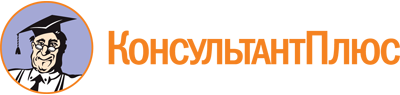 Приказ комитета государственного заказа Тамбовской области от 21.12.2020 N 49
(ред. от 14.06.2022)
"Об утверждении Положения об Общественном совете при комитете государственного заказа области"Документ предоставлен КонсультантПлюс

www.consultant.ru

Дата сохранения: 17.12.2022
 Список изменяющих документов(в ред. Приказа комитета государственного заказа Тамбовской областиот 14.06.2022 N 15)Список изменяющих документов(в ред. Приказа комитета государственного заказа Тамбовской областиот 14.06.2022 N 15)Год окончанияНаименование образовательного (научного) заведенияНаправление подготовки или специальность, квалификация, ученая степень, ученое званиеГод поступления и уходаМесто работыНаименование должностиПериодВид работы и (или) общественной деятельности, а также должность и (или) занимаемая позицияПримечаниеГод начала и окончанияВид работы (деятельности) в сфере представления общественных интересов, и (или) выполнения экспертной работы в сфере общественных отношений, организации деятельности по вопросам по вопросам поддержки субъектов малого и среднего предпринимательства, и (или) в сфере закупок для государственных и муниципальных нуждПримечание